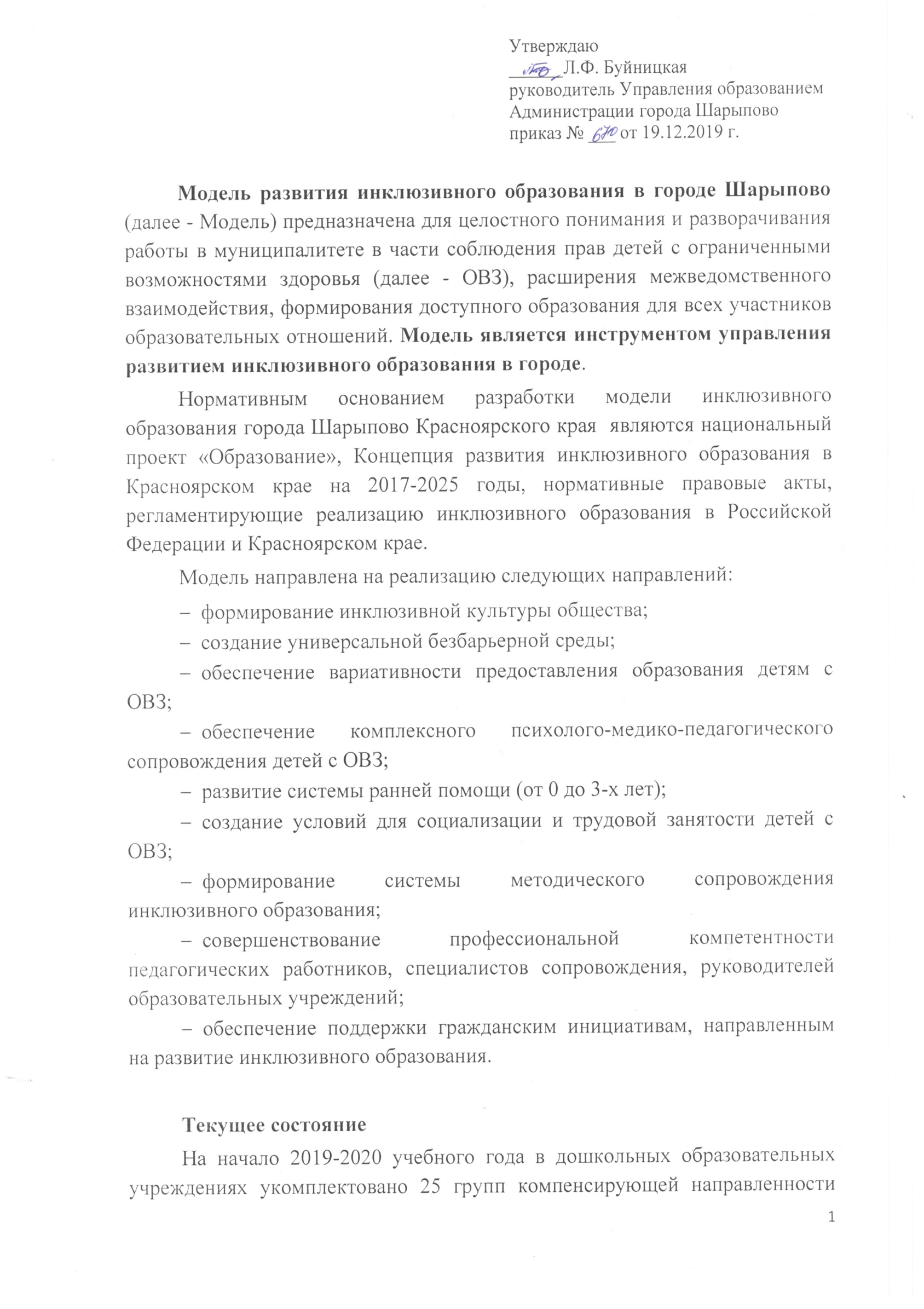 для детей с тяжёлыми нарушениями речи для 365 детей и 2 группы компенсирующей направленности для детей с задержкой психического развития, которые посещают 25 детей. Группы компенсирующей направленности для детей с тяжёлыми нарушениями речи открыты во всех детских садах, для детей с задержкой психического развития в МБДОУ № 5 «Дельфин», МБДОУ № 4 «Росинка». Дошкольные образовательные учреждения посещают 14 детей-инвалидов. Доля детей с ОВЗ в общей численности воспитанников дошкольных образовательных учреждений составляет 15,5%.В общеобразовательных учреждениях города на 20.09.2019 г. обучаются 5396 детей, из них интегрировано обучается по адаптированным программам для детей: с тяжёлыми нарушениями речи – 157 человек; с задержкой психического развития – 30 человек; с нарушением опорно-двигательного аппарата – 25 человек; с нарушением зрения – 6 человек; для детей с нарушением слуха - 5 человек; с расстройством аутистического спектра – 3 человека, с иными ограничениями здоровья – 47 человек; для детей с нарушениями интеллекта – 76 человек. Кроме этого в МБОУ ООШ № 6 укомплектован 1 класс-комплект для детей с интеллектуальными нарушениями, который посещают 10 обучающихся 3-го и 4-го класса.Всего в общеобразовательных учреждениях города обучается 359 детей с ОВЗ, 80 из них – дети-инвалиды. Доля детей с ОВЗ в общей численности составляет 6,7%.Из 216 классов – 140 классов с интегрированным обучением, в них обучается 3578 детей.Реализация общеобразовательными учреждениями адаптированных общеобразовательных программНа территории города Шарыпово функционирует КГБОУ «Шарыповская школа», которая реализует адаптированную основную общеобразовательную программу для обучающихся с умственной отсталостью (интеллектуальными нарушениями) для 115 обучающихся.На 01.09.2019 года 22 % детей с ОВЗ осваивают дополнительные общеобразовательные программы в образовательных учреждениях города.В дошкольных образовательных учреждениях в настоящее время реализуется 30 программ дополнительного образования для детей данной категории, которые посещают 311 воспитанников с ОВЗ и инвалидностью. В городе Шарыпово в системе образования функционируют 3 учреждения дополнительного образования детей. В них реализуется 43 программы дополнительного образования, в них вовлечено 89 обучающихся с ОВЗ.В городе действуют 2 спортивные школы, в одной из которых реализуются программы спортивной подготовки по адаптивным видам спорта для детей с ОВЗ.С целью обеспечения доступности дошкольного образования для детей в возрасте от 2 месяцев до 7 лет на базе каждого дошкольного образовательного учреждения созданы Консультационные пункты для родителей (законных представителей), воспитывающих детей дошкольного возраста на дому, в том числе детей с ограниченными возможностями здоровья. В Консультационных пунктах родители получают консультативную помощь, повышают компетентность в вопросах воспитания, образования, развития детей и укрепления здоровья. Организация психолого-педагогической помощи родителям (законным представителям) воспитанников строится на основе интеграции деятельности специалистов: заместителя заведующей по воспитательной и методической работе, учителя-логопеда, педагога-психолога, учителя-дефектолога, воспитателей, инструктора по физической культуре, музыкального руководителя, медицинской сестры.Во всех образовательных учреждениях города разработаны паспорта доступности для инвалидов объектов и предоставляемых на нем услуг в сфере образования и оформлены планы мероприятий по обеспечению условий доступности.В трёх дошкольных образовательных учреждениях города созданы специальные условия для безбарьерного доступа детей с нарушениями опорно-двигательного аппарата. В МБДОУ № 5 «Дельфин», МБДОУ № 4 «Росинка» - за счёт участия в программе «Доступная среда», в МАДОУ № 1 «Белоснежка» - после проведения реконструкции.Безбарьерная среда для детей с нарушением опорно-двигательного аппарата создана в МАОУ СОШ № 12, за счёт участия в программе «Доступная среда» оборудован пандус, туалетная комната, подъёмник по лестничным пролётам. Также, за счёт участия в программе «Доступная среда» в МБОУ СОШ № 2 оборудована сенсорная комната для коррекционной работы с детьми с ОВЗ. В МБОУ ООШ № 6 укомплектована материально-техническая база для реализации программы по предмету «технология» для детей, обучающихся по адаптированной образовательной программе для детей с умственной отсталостью (интеллектуальными нарушениями).В течение 2016-2017 и 2017-2018 учебных годов в городе реализовывались два системных проекта в рамках муниципальной стратегии развития образования. Проект по организации инклюзивного образования детей-инвалидов и детей с ОВЗ в дошкольных образовательных учреждениях города «Маленькая территория больших надежд», целью которого было: определение единых подходов к организации инклюзивного образования детей с особыми образовательными потребностями в дошкольных образовательных учреждениях города через повышение профессиональной компетентности педагогов в вопросах инклюзивного образования. Проект «Мир без преград», целью которого было: обеспечение доступного качественного образования для каждого ребенка с ОВЗ с учётом особых образовательных потребностей, формирование толерантности ко всем участникам образовательных отношений.С 2018-2019 учебного года и по настоящее время в городе реализуются проекты, направленные на обеспечение качества и доступности образования для детей с ОВЗ. Проект «Логопедическая мастерская», цель которого: повышение качества результатов речевого развития у воспитанников с нарушениями речи через изменение профессиональной позиции и совершенствование опыта практической деятельности педагогов. Проект «Мы вместе», цель которого: обеспечение методического сопровождения педагогических работников общеобразовательных учреждений в рамках инклюзивного образования.Реализация перечисленных муниципальных проектов позволила:- организовать работу по формированию корпоративной культуры инклюзивного образования на уровнях дошкольного и школьного образования;- сформировать единые подходы к организации инклюзивного образования детей с особыми образовательными потребностями дошкольного и школьного возраста и сформировать Модель преемственности в психолого-педагогическом сопровождении детей с ОВЗ на уровнях дошкольного и школьного образования;- организовать работу по выстраиванию взаимодействия между всеми участниками образовательных отношений для комплексного решения коррекционных задач;- организовать работу по повышению компетентности педагогов в вопросах применения современных технологий психолого-педагогического сопровождения дошкольников и школьников в условиях инклюзивной образовательной практики;- проанализировать психолого-педагогические диагностики для проведения профориентационной работы, адаптировать их для работы с детьми с ограниченными возможностями здоровья, выстроить систему индивидуальной работы поэтапно 2-4, 5-9, 10-11 классы по формированию профессионального самоопределения.Для обеспечения качественного образования и оказания услуг детям с ОВЗ и их родителям в системе дошкольного образования работают 142 специалиста: - воспитатели – 71 человек;- инструкторы по физической культуре – 14 чел;- музыкальные руководители – 20 чел;- учителя-логопеды – 21 человек;- педагоги-психологи - 13 человек;- учителя-дефектологи - 3 человека.В общеобразовательных учреждениях 218 сотрудников, работающих с детьми с ОВЗ и их родителям, в том числе:- учителей-предметников – 194;- учителей-логопедов – 11;- учителей-дефектологов – 4;- педагогов-психологов - 8;- тьюторов – 1.Из перечисленных выше педагогических работников, сопровождающих детей с ОВЗ, 87 имеют специальное образование или прошли переподготовку по направлениям коррекционной работы для детей с ОВЗ, 208 педагогов прошли курсовую подготовку по направлению обучение детей с ОВЗ или инклюзивное образование.В муниципальной системе образования функционирует территориальная психолого-медико-педагогическая комиссия (далее – ТПМПК) при муниципальном бюджетном учреждении «Информационно - методический центр работников образования города Шарыпово» (далее - МБУ ИМЦ РО), действующая на основании положения о психолого-медико-педагогической комиссии (Приказ Минобрнауки РФ «Об утверждении Положения о ПМПК» от 20.09.2013 г. № 1082 и Порядка работы ТПМПК г. Шарыпово от 15.02.2018 г. № 56). ТПМПК города Шарыпово действует на постоянной основе. На сегодняшний момент укомплектованность специалистами полная, в состав комиссии входят: педагог-психолог, учитель-логопед, учитель-дефектолог, социальный педагог, секретарь и руководитель ТПМПК.Плановые заседания проводятся каждую неделю, с августа по декабрь – 1 раз в неделю, с января по июнь – 3 раза в неделю. В течение последних 3-х лет на ТПМПК ежегодно проходят обследование до 835 детей.Цель деятельности ТПМПК - выявление детей с особенностями в физическом и (или) психическом развитии и (или) отклонениями в поведении, проведение их комплексного психолого-медико-педагогического обследования (далее - обследование) и подготовки по результатам обследования рекомендаций по оказанию им психолого-медико-педагогической помощи и организации их обучения и воспитания, а также подтверждение, уточнение или изменение ранее данных рекомендаций.Комиссия осуществляет взаимодействие с психолого-педагогическими консилиумами (далее – ППк) образовательных учреждений города Шарыпово.ТПМПК работает в межведомственном взаимодействии с учреждениями здравоохранения и социальной защиты населения (оказание федеральным учреждениям медико-социальной экспертизы содействия в разработке индивидуальной программы реабилитации и абилитации ребенка-инвалида). Руководитель ТПМПК входит в межведомственную комиссию по разработке индивидуального маршрута реабилитации или абилитации ребенка инвалида, психолого-педагогического, медико-социального сопровождения ребенка с ограниченными возможностями здоровья в г. Шарыпово.Несмотря на проводимую работу в муниципалитете остается ряд проблем, которые не позволяют говорить о становлении в полной мере инклюзивной образовательной практики:1. не во всех образовательных учреждениях создана безбарьерная среда, сформирована необходимая материально-техническая база для организации образования всех категорий детей с ОВЗ;2. отсутствие в дошкольных образовательных учреждениях системы ранней помощи детям в возрасте от 0 до 1,5 лет;3. не во всех образовательных учреждениях учтены индивидуальные образовательные потребности детей с ОВЗ в части дополнительного образования, внеурочной и досуговой деятельности;4. нехватка педагогов, участвующих в процессе коррекционной работы, имеющих специальное образование, в том числе учителей-логопедов, учителей-дефектологов, отсутствие возможности внести в штатное расписание тьюторов и дополнительные ставки учителей-логопедов, учителей-дефектологов;5. не в полной мере выстроена система информирования, родителей (законных представителей) по вопросам инклюзивного образования, в том числе родителей (законных представителей) детей с нормальным развитием;6. отсутствует механизм осуществления контроля эффективности выполнения рекомендаций ТПМПК, отслеживания динамики развития и обучения детей через взаимодействие с ППк образовательных учреждений;7. недостаток стандартизированного инструментария для проведения всестороннего обследования детей с ОВЗ сопровождающими специалистами.Модель сформирована с учётом текущего состояния деятельности в вопросах инклюзивного образования и особенностей системы образования города Шарыпово.Цель модели развития инклюзивного образования в городе Шарыпово - создание специальных образовательных условий, отвечающих особым образовательным потребностям всех категорий обучающихся для обеспечения качественного доступного образования детей с ОВЗ в условиях инклюзивного образования.Задачи:- организовать целенаправленную просветительскую работу по формированию инклюзивной культуры общества, толерантности ко всем участникам образовательных отношений;- выстроить систему методического сопровождения реализации инклюзивного образования в городе, с целью совершенствования профессиональной компетентности педагогических работников, специалистов сопровождения, руководителей образовательных учреждений;- обеспечить включённость детей с ОВЗ в образовательную среду, позволяющую удовлетворять их права на образование, социальное развитие, досуг через реализацию адаптированных образовательных программ и индивидуальных образовательных программ, учитывающих их особые образовательные потребности;- организовать систему комплексного психолого-медико-педагогического сопровождения детей с ОВЗ и их родителей, в том числе детей раннего возраста (от 0 до 3-х лет), включающую диагностическое, коррекционное, консультационное направления;- обеспечить беспрепятственный доступ к объектам образования, в том числе санитарно-бытовым условиям, с учётом индивидуальных потребностей обучающихся с ОВЗ;- организовать эффективную деятельность по профессиональной ориентации детей с ОВЗ, обеспечивающую их социализацию и трудовую занятость.Структурно-функциональный компонентИнклюзивное образование осуществляется в образовательных учреждениях и может реализовываться через следующие модели:- полная инклюзия – обучающиеся (воспитанники) с ОВЗ (самостоятельно или в сопровождении тьютора) посещают образовательные учреждения наряду со сверстниками, не имеющими нарушений развития, и обучаются по адаптированной образовательной программе, в соответствии с учебным планом, а также могут посещать кружки, клубы, внеклассные общешкольные мероприятия, праздники, развлечения и др.;- частичная инклюзия – обучающиеся (воспитанники) с ОВЗ совмещают обучение на дому с посещением образовательного учреждения и обучаются по адаптированным образовательным программам, по индивидуальным учебным планам, с учётом психо-физического развития по согласованию с родителями (законными представителями), а также посещают индивидуальные занятия в образовательном учреждении, участвуют в режимных моментах, праздничных мероприятиях, развлечениях совместно с детьми, не имеющими нарушений в развитии. Они могут посещать кружки, внеклассные мероприятия, если это не противоречит рекомендациям ТПМПК. С учётом условий муниципалитета определены следующие направления межведомственного взаимодействия:психолого-медико-педагогическое и социальное;культурно-досуговое и спортивно-оздоровительное;профессиональной ориентации и социальной адаптации;информационно-методическое и консультационное;информационно-просветительское.Функции участников межведомственного взаимодействияОбразовательные учреждения, предоставляющие услуги образования:- разрабатывают и утверждают адаптированные основные образовательные программы (далее - АООП) для обучающихся с ОВЗ по имеющимся нозологиям с учётом требований федерального государственного образовательного стандарта;- разрабатывают индивидуальные адаптированные образовательные программы (далее - АОП) для каждого ребёнка с ОВЗ, посещающего общеобразовательный класс и группу общеразвивающей направленности с учётом рекомендаций ТПМПК, выстраивают индивидуальную образовательную программу с включением мероприятий социализации, профессиональной ориентации, дополнительного образования, досуговой деятельности; - реализуют АОП, обеспечивающие совместное обучение и воспитание лиц с ОВЗ и лиц, не имеющих нарушений развития; - организовывают внеурочную (свободную) и досуговую деятельность учащихся с ОВЗ с учётом психофизических особенностей развития, их интересов и пожеланий родителей (законных представителей); - осуществляют личностно-ориентированный, индивидуальный, дифференцированный подход в комплексе с коррекционно-развивающей работой для удовлетворения индивидуальных социально-образовательных потребностей, создают условия для трудовой реабилитации и социализации детей с ОВЗ;- обеспечивают вариативность предоставления образования детям с ОВЗ;- осуществляют контроль за освоением образовательных программ обучающихся с ОВЗ;- организуют взаимодействие с учреждениями дополнительного образования, культуры и спорта по сопровождению детей с ОВЗ и инвалидностью;- проводят мероприятия по формированию благоприятного психологического климата для обучающихся с ОВЗ в образовательном учреждении, толерантного отношения ко всем участникам образовательных отношений; - обеспечивают необходимые условия по созданию безбарьерной образовательной среды, доступности санитарно-бытовым объектам, оснащение специальным, в том числе учебным, компьютерным и другим оборудованием; - организуют работу педагогических работников, обеспечивающих сопровождение детей с ОВЗ в образовательной деятельности в рамках реализации инклюзивного образования;- формируют заявку на прохождение курсов повышения квалификации педагогов по вопросам инклюзивного образования и направляют её в МБУ ИМЦ РО; - взаимодействуют в рамках своей компетенции с учреждениями здравоохранения, социальной защиты, Центром помощи семье и детям «Шарыповский», культуры по вопросам обучения и сопровождения лиц с ОВЗ и их семей.Образовательные учреждения дополнительного образования детей:- разрабатывают и реализуют дополнительные образованные программы, адаптированные для обучающихся в ОВЗ;- организуют взаимодействие с дошкольными и общеобразовательными учреждениями по вопросам индивидуального сопровождения детей с ОВЗ и инвалидностью; - проводят мероприятия по формированию благоприятного психологического климата для обучающихся с ОВЗ в образовательном учреждении, толерантного отношения ко всем участникам образовательных отношений; - обеспечивают необходимые условия по созданию безбарьерной образовательной среды, доступности санитарно-бытовым объектам, оснащение специальным, в том числе учебным, компьютерным и другим оборудованием; - организуют и проводят мероприятия инклюзивной направленности для и (или) с участием детей с ОВЗ;- организуют работу педагогических работников, обеспечивающих сопровождение детей с ОВЗ в образовательной деятельности в рамках реализации инклюзивного образования;- формируют заявку на прохождение курсов повышения квалификации педагогов по вопросам инклюзивного образования и направляют её в МБУ ИМЦ РО.Управление образованием Администрации города Шарыпово:- координирует деятельность образовательных учреждений по предоставлению общедоступного и бесплатного дошкольного общего, начального общего, основного общего, среднего общего образования по основным образовательным программам в муниципальных образовательных учреждениях; - проводит сбор и анализ информации по вопросам организации инклюзивного образования;- осуществляет координацию действий различных ведомств;- инициирует и организует проведение мероприятий, направленных на формирование культуры принятия особого ребенка и толерантного отношения к нему; информирование населения об образовательных услугах, предоставляемых всем детям с ОВЗ, о специфике инклюзивного образования и имеющихся ресурсах его реализации; поддержки и тиражирования успешных практик образования в городе обучающихся с ОВЗ; - анализирует и проводит мониторинг результатов внедрения инклюзивного образования; - осуществляет в пределах своих полномочий контроль за деятельностью образовательных учреждений по вопросам соблюдения прав обучающихся с ОВЗ на получение бесплатного, доступного и качественного общего и дополнительного образования.МБУ ИМЦ РО- организует системное информационно-методическое сопровождение по вопросам совершенствования инклюзивного образования с использованием современных достижений науки и практики образовательных учреждений; - разрабатывает и проводит мероприятия по направлению инклюзивного образования: семинары, конференции, круглые столы и т.д.;- разрабатывает мониторинговые формы и проводит мониторинг качества реализации инклюзивного образования образовательными учреждениями города.Территориальная психолого-медико-педагогическая комиссия:- осуществляет проведение обследования детей в возрасте от 0 до 18 лет в целях своевременного выявления особенностей в физическом и (или) психическом развитии детей; - оформляет по результатам обследования заключения и рекомендации с указанием специальных условий, которые необходимы по оказанию обучающимся с ОВЗ психолого-медико-педагогической помощи и организации их обучения и воспитания; подтверждает, уточняет или изменяет ранее данные комиссией рекомендации;- осуществляет взаимодействие с ППк образовательных учреждений по направлениям:проведение обследования детей по направлениям, выданным консилиумами образовательных учреждений города Шарыпово;координация и организационно-методическое обеспечение деятельности ППк;методическое руководство и оказание помощи специалистам ППк в профессиональной организации деятельности (семинары, совещание, индивидуальная консультация).- осуществляет учет данных о детях с ограниченными возможностями здоровья и (или) девиантным (общественно опасным) поведением, прошедших комплексное обследование в ТПМПК;- осуществляет мониторинг учета рекомендаций ТПМПК по созданию необходимых условий для обучения и воспитания детей в образовательных учреждениях, а также в семье (с согласия родителей (законных представителей) детей);- оказывает консультативную помощь родителям (законным представителям) детей, работникам образовательных учреждений, других организаций по вопросам воспитания, обучения и коррекции нарушений развития детей с ограниченными возможностями здоровья;- участвует в организации информационно-просветительской работы с населением в области предупреждения и коррекции недостатков в речевом, физическом и (или) психическом развитии;- оказывает учреждениям медико-социальной экспертизы содействие в разработке индивидуальной программы реабилитации ребенка-инвалида;- осуществляет межведомственное взаимодействие с учреждениями здравоохранения и социальной защиты населения в разработке индивидуальной программы реабилитации и абилитации ребенка-инвалида;- вносит предложения всем участникам межведомственного взаимодействия, на основании учета обследованных детей, по организации специальных условий обучения и воспитания в зависимости от конкретных потребностей, многообразия и изменчивости условий местного и регионального социума.Управление социальной защиты населения Администрации города Шарыпово:- реализует комплекс мер по внедрению услуг ранней помощи семьям с детьми-инвалидами, семьям, имеющим детей с ОВЗ;- участвует в межведомственном взаимодействии по сопровождению семей, имеющих детей-инвалидов, с учетом требований индивидуальной программы реабилитации или абилитации детей-инвалидов;- оказывает информационно-консультационную помощь семьям, имеющим детей с нарушениями в развитии или риском их возникновения, а также семьям, оказавшимся в трудной жизненной ситуации.МБУ «Комплексный центр социального обслуживания населения г. Шарыпово»:- оказывает медико-профилактические услуги детям с ОВЗ от 0 до 18 лет в отделении социальной реабилитации: медицинские процедуры (массаж; увлажненный кислород; жемчужные ванны; ароматерапия; аппарат «Дарсонваль»; гидромассажная ванна и др.); индивидуальные и групповые занятия ЛФК, АФК (дети с лишним весом, с плоскостопием, с сахарным диабетом, сколиозом, нарушением осанки); занятия на аппарате БОС (это лечебная психологическая техника, в процессе овладения которой пациент обучается понимать и контролировать реакции своего тела, такие как артериальное давление, напряжение мышц, сердцебиение и нервные импульсы).- оказывает психолого-педагогическое и социально-реабилитационное сопровождение через: индивидуальные и групповые коррекционно-развивающие занятия с социальным педагогом, психологом, инструктором по труду; индивидуальные занятия по методике «Монтессори»; музыкальные занятия (индивидуальные и групповые); индивидуальные занятия в сенсорной комнате; клубную и кружковую работу.- проводит консультирование родителей (законных представителей) детей по социально-правовым вопросам;- оказывает комплексное сопровождение детям от 0 до 3-х лет с нарушениями в развитии или риском их возникновения и их семьям по технологии «Раннее вмешательство», по средствам командной работы специалистов разных профилей;- организует кратковременное пребывание детей с ограниченными возможностями здоровья в группе «Капитошка» с целью адаптации и социализации;- участвует в мероприятиях инклюзивной направленности: семинарах, конференциях, круглых столах и т.п. КГБУЗ «Шарыповская городская больница»:- осуществляет функцию раннего выявления детей в возрасте до 3 лет, потенциально нуждающихся в ранней помощи;- выявляет патологии в физическом и (или) психическом развитии детей;- направляет в службы социально-психологического сопровождения детей данной категории, нуждающихся в сопровождении и детей с ОВЗ;- обеспечивает постановку на учет, медицинское лечение и сопровождение детей, в соответствии с установленным диагнозом;- определяет необходимость получения образования на дому;- направляет детей в учреждения медико-социальной экспертизы - для установки статуса «ребенок-инвалид», в ТПМПК для установки статуса ребенок с ограниченными возможностями здоровья;- формирует в рамках межведомственного взаимодействия индивидуальную программу реабилитации или абилитации ребенка-инвалида.КГБУ СО Центр семьи «Шарыповский»:- предоставляет социально-медицинские услуги, направленные на поддержание и сохранение здоровья путем оказания содействия в проведении оздоровительных мероприятий, в получении медицинской помощи, госпитализации, диспансеризации, медицинских осмотров, систематического наблюдения для выявления отклонений в состоянии здоровья, проведении мероприятий, направленных на формирование здорового образа жизни, проведение санитарно-просветительской работы;- предоставляет социально-психологические услуги, предусматривающие оказание помощи в коррекции психологического состояния детей с ОВЗ для адаптации в социальной среде;- предоставляет социально-педагогические услуги, направленные на профилактику отклонений в поведении и развитии личности детей с ОВЗ, формирование у них позитивных интересов (в том числе в сфере досуга, спорта, здорового образа жизни), организацию их досуга (праздники, экскурсии и другие культурные мероприятия), оказание помощи семье в воспитании детей;- оказывает услуги в целях повышения коммуникативного потенциала детей, имеющих ограничения жизнедеятельности, в том числе детей-инвалидов, проведение (содействие в проведении) социально-реабилитационных мероприятий, обучение навыкам самообслуживания, проведение занятий в группах взаимной поддержки, клубах общения, группах здоровья;- оказывает социально-трудовые услуги, направленные на оказание помощи в трудоустройстве и решении других проблем, связанных с трудовой адаптацией;- оказывает социально-правовые услуги, направленные на оказание помощи в получении юридических услуг, в том числе бесплатно, в защите прав и законных интересов детей с ОВЗ;- оказывает срочные социальные услуги, направленные на экстренное помещение детей, оставшихся без попечения родителей, в специализированные учреждения (отделения) социального обслуживания детей; содействие в сборе и оформлении или оформление документов для признания гражданина нуждающимся в социальном обслуживании, определение права на меры социальной поддержки.Филиал № 13 Красноярского регионального отделения Фонд социального страхования:- обеспечивает реализацию федерального закона от 22.08.2004 № 122-ФЗ в части обеспечения граждан получателей социальных услуг путевками на санаторно-курортное лечение, а также их бесплатного проезда к месту лечения и обратно за счет средств федерального бюджета;- обеспечивает реализацию мероприятий в рамках постановления Правительства Российской Федерации от 12.12.2004 года № 771 в части обеспечения детей-инвалидов техническими средствами реабилитации, протезно-ортопедическими изделиями за счет средств федерального бюджета;- обеспечивает информационно – просветительскую функцию в рамках межведомственного взаимодействия по реабилитации или абилитации детей-инвалидов.Другие участники межведомственного взаимодействия:- местная общественная организация инвалидов г. Шарыпово и Шарыповского района «За равные права»;- учреждения спортивной направленности (МБУ «СШОР» г. Шарыпово, МБУ «Спортивная школа города Шарыпово», городские спортивные клубы молодёжный центр «ИМА», городское патриотическое объединение «Щит»);- учреждения культуры (школы искусств города, городской музей, объекты культуры);- КГКУ «Центр занятости населения города Шарыпово»;- учреждения среднего профессионального образования, расположенные на территории муниципалитета (КГБПОУ «Шарыповский строительный техникум», Шарыповский филиал Ачинского колледжа отраслевых технологий и бизнеса, филиал ОГБПОУ «Томский коммунально-строительный техникум» в г. Шарыпово);- средства массовой информации.Взаимодействие с социальными партнерами обеспечивает возможность сотрудничества с социально-культурными учреждениями муниципалитета по вопросам преемственности обучения, развития, социализации и сбережения здоровья детей с ОВЗ.Система межведомственного взаимодействия направлена на выявление и оказание ранней помощи родителям (законным представителям) детей с ОВЗ, обеспечивает соблюдение гарантированных законодательством прав выбирать формы получения образования и образовательные учреждения.Содержательно-технологический компонентРеализация модели инклюзивного образования, прежде всего, направлена на решение такой задачи, как включенность в образовательную и социальную жизнь каждого ребенка, удовлетворение образовательной потребности в полной мере по месту жительства ребёнка. Исходя из этого, в городе на начальном этапе становления инклюзивной практики были определены базовые учреждения, но в настоящее время во всех муниципальных образовательных учреждениях создаются условия для обучения детей с ОВЗ по всем нозологиям.Организация инклюзивного образования в образовательных учреждениях строится с учётом индивидуальных особенностей и возможностей каждого ребёнка на следующих принципах:– принцип индивидуального подхода предполагает всестороннее обследование и выстраивание индивидуального образовательного маршрута с учетом выявленных особенностей (выбор форм, методов, средств обучения и воспитания, темпа обучения, учебно-методических, психолого-педагогических и организационно-управленческих мероприятий с учетом индивидуальных образовательных потребностей ребёнка);– принцип поддержки самостоятельной активности ребенка решает задачу формирования социально активной личности, которая является субъектом своего развития;– принцип социального взаимодействия предполагает создание условий для понимания и принятия друг друга всеми участниками образовательных отношений, активное включение детей, родителей (законных представителей) и специалистов в области образования в совместную деятельность как учебную, так и социальную; – принцип партнерского взаимодействия с семьей, выстраивание доверительных отношений с родителями (законными представителями) или близкими ребенка, ориентация на запрос родителей (законных представителей), к тому, что, на их взгляд, важно и нужно в данный момент для их ребенка, умение договориться о совместных действиях, направленных на поддержку и развитие ребенка;– принцип вариативности в организации процессов обучения и воспитания, наличие вариативной развивающей среды, необходимых развивающих и дидактических пособий, средств обучения, вариативной методической базы обучения и воспитания и способности педагога использовать разнообразные методы и средства работы как общей, так и специальной педагогики;- принцип интегрированности в общую образовательную среду предполагает включение детей с ограниченными возможностями здоровья в совместную образовательную и воспитательную деятельность образовательного учреждения, окружающего социума.- принцип открытости и непрерывности в инклюзии означает сопровождение обучаемых по ступеням образования – дошкольное образование, начальная школа, основная и старшая школа.На уровне дошкольного возраста психолого-медико-педагогическое сопровождение детей с ОВЗ включает в себя:раннюю диагностику, определение степени и условия интеграции в образовательную среду;преодоление проблем познавательного и речевого развития;формирование у родителей (законных представителей) реалистического видения сценария жизни ребенка с ОВЗ, определяющего взвешенный выбор образовательного маршрута;обеспечение адаптации к условиям детского сада;определение направленности коррекционной работы специалистов сопровождения;виды и уровень помощи специалистов из системы межведомственного взаимодействия;обеспечение готовности к школе и обеспечение перехода на уровень начального общего образования.На уровне начального общего образования:обеспечение адаптации к школе;повышение мотивации к учебной деятельности;развитие самостоятельности и самоорганизации;формирование и развитие универсальных учебных действий, базовых учебных действий;определение индивидуально-ориентированных условий психолого-педагогического сопровождения ребёнка;определение и реализация программы обучения;виды и уровень помощи специалистов из системы межведомственного взаимодействия;сопровождение перехода в основную школу.На уровне основной школы: адаптация к новым условиям обучения;помощь в решении личностных проблем и проблем социализации;определение условий сопровождения ребёнка;определение и реализация программы обучения;виды и уровень помощи специалистов из системы межведомственного взаимодействия;помощь в профильной ориентации и профессиональном самоопределении, выявление интересов и склонностей.На уровне старшей школы: поддержка в решении личностных проблем (самопознание, поиск смысла жизни, достижение личной идентичности, развитие временной перспективы, способности к целеполаганию);определение условий сопровождения ребёнка;определение и реализация программы обучения;виды и уровень помощи специалистов из системы межведомственного взаимодействия;помощь в профессиональном самоопределении, приобщение к социально-значимой деятельности.В дошкольных образовательных учреждениях города комплектуются группы компенсирующей и общеразвивающей направленности. В группах компенсирующей направленности дети обучаются по адаптированным основным образовательным программам для детей с нарушением речи и задержкой психического развития, при необходимости по другим нозологиям. Дети-инвалиды и дети с ОВЗ, посещающие группы общеразвивающей направленности, сопровождаются специалистами индивидуально, для них разрабатывается АООП по соответствующей нозологии и индивидуальная адаптированная образовательная программа (АОП). При создании условий для работы с детьми-инвалидами, осваивающими программу, учитывается индивидуальная программа реабилитации (абилитации) ребенка-инвалида.АООП разрабатывается с учетом особенностей психофизического развития, индивидуальных возможностей детей с ОВЗ и обеспечивает коррекцию нарушений развития и социальную адаптацию. Программа разрабатывается образовательным учреждением самостоятельно с учетом требований федеральных государственных образовательных стандартов (далее - ФГОС) на основании Примерной адаптированной основной образовательной программы в соответствии с индивидуальными образовательными потребностями детей с ОВЗ.АООП раскрывает общую модель построения образовательного процесса дошкольного образования детей с ОВЗ. В течение месяца после зачисление ребёнка в группу, с учётом рекомендаций ТПМПК, результатов диагностики, мнения родителей (законных представителей), формируется индивидуальная адаптированная образовательная программа ребёнка с ОВЗ. Реализация АОП осуществляется при взаимодействии родителей (законных представителей) и сотрудников дошкольного образовательного учреждения с учётом адаптации ребенка в группе.Корректировка АОП происходит на заседаниях ППк дошкольного образовательного учреждения с участием всех педагогов и специалистов, участвующих в реализации АОП, на основании промежуточной психолого-педагогической диагностики, которая проводится после летнего периода, середины, конца учебного года, а так же с учётом особенностей усвоения адаптированной основной образовательной программы. По окончанию реализации программы дошкольного образования, при переходе на уровень начального общего образования, по результатам обследования с согласия родителей (законных представителей) ТПМПК рекомендует для детей с ОВЗ программу обучения в школе. Специалисты сопровождения детского сада оформляют индивидуальную карту сопровождения, в которой указывают динамику коррекционной работы по результатам сопровождения ребёнка в возрасте от 6 до 7 лет. Карта сопровождения передаётся в школу, с учётом которой, вместе с рекомендациями ТПМПК формируется АОП на уровне начального общего образования.Дети с ОВЗ, получающие дошкольное образование в семейной форме, по территориальному принципу закрепляются за Консультационным пунктом близь лежащего дошкольного образовательного учреждения, который оказывает консультативную и диагностическую помощь родителям (законным представителям) в образовании детей. Также эти дети получают психолого-педагогическое и медико-социальное сопровождение в КГБУ СО Центр семьи «Шарыповский», МБУ «Комплексный центр социального обслуживания населения г. Шарыпово». По достижению школьного возраста (6,6-8 лет), после обследования ТПМПК рекомендует детям с ОВЗ программу обучения в школе, расположенной по месту проживания ребёнка.На основании рекомендаций ТПМПК, заявления родителей (законных представителей) ребёнку с ОВЗ в школе организуется обучение по адаптированной основной образовательной программе. АООП может реализовываться для групп обучающихся одной нозологии, интегрированных в общеобразовательный класс в соответствии с нормами СанПиН 2.4.2.3286-15 или в отдельных классах (классах-комплектах) для детей одной нозологии.АООП разрабатывается на основе примерных программ в соответствии с ФГОС начального общего образования для детей с ОВЗ, ФГОС образования обучающихся с умственной отсталостью (интеллектуальными нарушениями) с учётом образовательных потребностей и запросов участников образовательных отношений.АООП определяет содержание образования, ожидаемые результаты и условия ее реализации. В программе определяется урочная, внеурочная и коррекционно-развивающая деятельность.При реализации АООП используются дифференцированный, деятельностный и системный подходы. Применение дифференцированного подхода обеспечивает разнообразие содержания, предоставляя обучающимся возможность реализовать индивидуальный потенциал развития; открывает широкие возможности для педагогического творчества, создания вариативных образовательных материалов, обеспечивающих пошаговую коррекцию, развития способности обучающихся самостоятельно решать учебно-познавательные и учебно-практические задачи в соответствии с их возможностями.Деятельностный подход в образовании основывается на признании того, что развитие личности обучающихся младшего школьного возраста определяется характером организации доступной им деятельности (речевой, предметно-практической и учебной).Системный подход обеспечивает единство диагностики, коррекции и развития, т. е. системный подход к анализу особенностей развития и коррекции нарушений детей с ОВЗ, а также всесторонний многоуровневый подход специалистов различного профиля, взаимодействие и согласованность их действий в решении проблем ребенка, участие в данном процессе всех участников образовательных отношений. Для каждого ребёнка с ОВЗ формируется индивидуальная АОП, в которой учитываются индивидуальные особенности психофизического развития ребёнка, уровень адаптации и социализации, программа разрабатывается с учётом рекомендаций ТПМПК, для детей-инвалидов –индивидуальной программы реабилитации, абилитации (ИПРА).Это даёт возможность создания разных вариантов образовательной программы, в том числе и на основе индивидуального учебного плана с учетом типологических и индивидуальных особенностей развития ребёнка.При наличии медицинского заключения обучение ребёнка с ОВЗ организуется на дому также по АООП соответствующей нозологии, в том числе и на основе индивидуального учебного плана.Специфика образовательного процесса в классе инклюзивного обучения состоит в организации индивидуальных и групповых коррекционно-развивающих занятий для детей с ОВЗ, психолого-педагогическое сопровождение детей с ОВЗ в соответствии с рекомендациями ТПМПК. Его осуществляют специалисты: учитель-логопед, учитель-дефектолог, педагог-психолог, учителя начальных классов, учителя предметники, тьютор, социальный педагог. На каждого ребёнка формируется индивидуальное расписание, в которое входят уроки, внеурочные занятия, и индивидуальные и групповые коррекционно-развивающие занятия со специалистами сопровождения. При этом учитываются требования к организации образовательной деятельности и режиму дня СанПиН 2.4.2.3286-15 для обучения детей с ОВЗ.Педагог, работающий в инклюзивном классе, должен обладать специальной профессиональной подготовкой по направлению инклюзивного образования и коррекционно-развивающего обучения. В функционал педагога входят: контроль за реализацией индивидуальной коррекционной работы, психолого-педагогического сопровождения, оценивание образовательных результатов учащихся, уровня сформированности общеучебных навыков, динамики результатов обучения.Результаты освоения АОП каждого ребенка с ОВЗ обсуждаются на заседаниях школьного ППк. Обосновывается необходимость продолжения обучения ребенка по АООП, рекомендованной ТПМПК, или может быть принято решение о необходимости повторного прохождения ТПМПК с целью изменения программы обучения или уточнения специальных условий сопровождения ребенка с ОВЗ. При переходе с начального уровня образования на основной уровень и далее на средний уровень образования общеобразовательное учреждение направляет ребёнка с согласия родителей (законных представителей) для обследования на ТПМПК. По результатам комплексного обследования ребенка комиссия готовит рекомендации по оказанию психолого-медико-педагогической помощи ребенку и организации его обучения и воспитания на следующем уровне образования, уточняет или изменяет ранее данные рекомендации. Также ТПМПК определяет специальные условия для ребёнка с ОВЗ при прохождении государственной итоговой аттестации.Технологическая деятельность: технологии, методы, средства и приёмы, используемые в инклюзивном образовании, применяемые в рамках выстраивания индивидуальной траектории развития ребёнка с ОВЗ, образовательные учреждения определяют самостоятельно исходя из особенностей учреждения, специфики контингента, модели развития инклюзивного образования в образовательном учреждении.Управление реализацией модели инклюзивного образованияУправление инклюзивным образованием в городе Шарыпово представлено двумя уровнями: муниципальным и уровнем образовательных учреждений.На муниципальном уровне выделены следующие группы функций и соответствующие им управленческие действия:Уровень образовательного учрежденияУправление развитием инклюзивного образования на уровне образовательных учреждений регламентируется нормативными документами федерального, регионального и муниципального уровней, программой развития учреждения, моделью развития инклюзивного образования образовательного учреждения, локальными актами. На уровне образовательных учреждений выделены те же функции и соответствующие им управленческие действия:Планируемые результаты:Разработаны модели инклюзивного образования во всех образовательных учреждениях города Шарыпово;Во всех образовательных учреждениях созданы условия для реализации инклюзивного образования (обеспечена доступность, в том числе к санитарно-бытовым условиям; сформирована материально-техническая и учебно-методическая база для всех категорий детей с ОВЗ, обеспечена психологическая готовность администрации и работников учреждения).Реализована система непрерывного повышения профессиональной компетентности педагогических работников по вопросам инклюзивного образования.Выстроена система индивидуального сопровождения детей с ОВЗ по индивидуальным образовательным программам, включающим в себя общее, дополнительное образование, внеурочную, досуговую, профориентационную деятельность.В городе организована система ранней помощи детям и их родителям (законным представителям).Межведомственное взаимодействие функционирует в соответствии с моделью инклюзивного образования города.Осуществляется информационно-просветительская работа, направленная на формирование инклюзивной культуры населения, в том числе через средства массовой информации всеми участниками межведомственного взаимодействия.Целевые показатели:Увеличение доли муниципальных образовательных учреждений, в которых создана универсальная безбарьерная среда:- Количество дошкольных образовательных учреждений, в которых создана универсальная безбарьерная среда;- Количество общеобразовательных учреждений, в которых создана универсальная безбарьерная среда;- Количество учреждений дополнительного образования, в которых создана универсальная безбарьерная среда.Увеличение охвата образовательной услугой обучающихся с ОВЗ совместно с нормально развивающимися сверстниками в общеобразовательных учреждениях в условиях инклюзивного образования:- Количество детей с ОВЗ, обучающихся совместно с нормально развивающимися сверстниками в инклюзивных условиях в муниципальных дошкольных образовательных учреждениях;- Количество детей с ОВЗ, обучающихся совместно с нормально развивающимися сверстниками в инклюзивных условиях в общеобразовательных учреждениях.Увеличение доли детей с ОВЗ, вовлеченных в систему дополнительного образования детей:- Количество детей с ОВЗ, охваченных системой дополнительного образования в муниципальных дошкольных образовательных учреждениях;- Количество детей с ОВЗ, охваченных системой дополнительного образования в общеобразовательных учреждениях;- Количество детей с ОВЗ, охваченных системой дополнительного образования в учреждениях дополнительного образования;- Количество детей с ОВЗ, охваченных системой дополнительного образования в учреждениях муниципальных школ искусства;- Количество детей с ОВЗ, охваченных системой дополнительного образования в муниципальных спортивных школах.Увеличение охвата детей с ОВЗ деятельностью, направленной на профессиональную ориентацию:- Количество мероприятий по профессиональной ориентации с участием детей с ОВЗ, реализованных в общеобразовательном учреждении в учебном году;- Количество детей с ОВЗ, принявших участие в мероприятиях, организованных в общеобразовательном учреждении по профессиональной ориентации;- Количество межведомственных мероприятий по профессиональной ориентации с участием детей с ОВЗ;- Количество детей с ОВЗ, принявших участие в межведомственных мероприятиях по профессиональной ориентации;- Количество детей с ОВЗ, принявших участие в региональных отборочных этапах Национального чемпионата профессионального мастерства среди людей с инвалидностью «Абилимпикс»;- Количество детей с ОВЗ, продолживших получение профессионального образования после выпуска из системы общего образования.Увеличение доли руководителей, педагогических работников и специалистов образовательных учреждений, освоивших программы повышения квалификации и профессиональной переподготовки по проблемам инклюзивного образования:- Количество руководителей образовательных учреждений, освоивших программы повышения квалификации и профессиональной переподготовки по проблемам инклюзивного образования в течение учебного года;- Количество педагогических работников образовательных учреждений, освоивших программы повышения квалификации и профессиональной переподготовки по проблемам инклюзивного образования в течение учебного года;- Количество специалистов сопровождения образовательных учреждений, освоивших программы повышения квалификации и профессиональной переподготовки по проблемам инклюзивного образования в течение учебного года.Увеличение доли детей, в том числе с ОВЗ, охваченных вариативными формами дошкольного образования:- Количество родителей (законных представителей) детей с ОВЗ в возрасте от 0 до 3 лет, получающих услугу ранней помощи;- Количество родителей (законных представителей) детей с ОВЗ получивших услугу в Консультационных пунктах;- Количество специалистов, осуществляющих обеспечение своевременной коррекционной помощью детей с ОВЗ в возрасте от 0 до 3 лет, от общего числа специалистов; - Количество услуг по психолого-педагогической, методической и консультативной помощи гражданам, имеющим детей в рамках национального проекта "Поддержка семей, имеющих детей". Услуга оказывается как однократная помощь получателю, в форме консультирования по возникшим вопросам (продолжительностью не более 60 минут); - Количество различных форм получения раннего сопровождения.Увеличение доли мероприятий и практик инклюзивной направленности, реализуемых в образовательных учреждениях города, освещенных в средствах массовой информации:- Количество мероприятий с участием детей с ОВЗ, освещенных в средствах массовой информации.- Количество мероприятий, социальных проектов, направленных на включение детей с ОВЗ и их семей в образовательное пространство образовательных учреждений;- Количество мероприятий, акций инклюзивной направленности с участием населения, проведённых за год;- Количество рассмотренных проектов, решений в сфере инклюзивного образования с привлечением общественности.Адаптированные программыМБОУ СОШ № 1 Филиал МБОУ СОШ № 1МБОУ СОШ № 2 МАОУ СОШ № 3 МБОУ ООШ № 6 МБОУ СОШ № 7 МАОУ СОШ № 8 МАОУ СОШ № 12 для слабослышащих обучающихся2 2 1для слабовидящих обучающихся1 131для обучающихся с тяжёлыми нарушениями речи 16 2 35 22 13 28 19 22 для обучающихся с нарушением опорно-двигательного аппарата2 8 314 43для обучающихся с задержкой психического развития 5 2 8 4 8 2 1 для обучающихся с расстройством аутистического спектра1 2 для обучающихся с умственной отсталостью (интеллектуальными нарушениями)17 3122341125для обучающихся с иными ограничениями41177963Функции управленияУправленческие действия Анализ, целеполагание и планирование деятельности- Системный анализ состояния развития инклюзивного образования, проблемы на муниципальном уровне.- Разработка дорожной карты по реализации модели развития инклюзивного образования.- Разработка муниципальных проектов по проблемам инклюзивного образования.- Разработка алгоритма взаимодействия различных учреждений, осуществляющих психолого-педагогическое, медико-социальное сопровождение и ресурсное обеспечение образования детей с ОВЗ.Организация, координация деятельности - Разработка и совершенствование локальных актов на муниципальном уровне (муниципальная модель инклюзивного образования, приказы, положения и т.д.).- Ведение мониторинга развития инклюзивной образовательной среды в образовательных организациях.- Проведение совещаний, семинаров (в том числе, с участием других ведомств).- Координация развития инклюзивного образования на муниципальном уровне.- Деятельность по установлению связей образовательных учреждений с различными учреждениями, осуществляющими психолого-педагогическое, медико-социальное сопровождение и ресурсное обеспечение образования детей с ОВЗ.-Создание консультационных центров и развитие других форм работы с семьями, имеющими детей с ОВЗ.Методическое сопровождение, мотивация, руководство кадрами- Анализ потребностей муниципалитета в педагогических работниках и специалистах для работы с детьми с ОВЗ и инвалидностью. - Методическое сопровождение специалистов сопровождения. - Выявление образовательных дефицитов педагогических работников и оформление персонифицированного заказа на их обучение, и повышение квалификации.Мониторинг и контроль- Осуществление контроля за реализацией плана мероприятий по реализации модели развития инклюзивного образования;- Проведение мониторинга достижения плановых показателей.Функции управленияУправленческие действия Анализ, целеполагание и планирование деятельности- Системный анализ состояния развития инклюзивного образования в образовательном учреждении, проблемы на учрежденческом уровне.- Разработка модели развития инклюзивного образования в образовательном учреждении.- Разработка дорожной карты по реализации модели развития инклюзивного образования.- Разработка алгоритма взаимодействия педагогов, осуществляющих психолого-педагогическое и социальное сопровождение детей с ОВЗ.Организация, координация деятельности - Разработка и корректировка локальных актов.- Реализация проектов по проблемам инклюзивного образования.- Организация оценки развития инклюзивной образовательной среды в образовательном учреждении на предмет соответствия требованиям стандартов.- Проведение совещаний, семинаров (в том числе, с участием других ведомств).- Координация развития инклюзивного образования в учреждении.- Деятельность по установлению связей образовательного учреждения с различными учреждениями, осуществляющими психолого-педагогическое, медико-социальное сопровождение и ресурсное обеспечение образования детей с ОВЗ.-Функционирование консультационных центров и развитие других форм работы с семьями, имеющими детей с ОВЗ.Методическое сопровождение, мотивация, руководство кадрами- Анализ потребностей в педагогических работниках и специалистах для работы с детьми с ОВЗ и инвалидностью. - Выявление образовательных дефицитов педагогических работников и оформление персонифицированного заказа на их обучение, и повышение квалификации.- Разработка планов по укомплектованности учреждения педагогическими работниками и повышению их квалификации.- Участие педагогов образовательного учреждения в реализации муниципальных проектов по проблемам инклюзивного образования.Мониторинг и контрольПроведение диагностических и мониторинговых мероприятий.